Publicado en Madrid el 29/03/2017 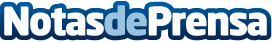 ¿Qué es la traducción jurada y qué la diferencia?: Cómo escoger una agencia de traducción juradaAunque existen muchos autónomos que ofrecen servicios de traductor jurado, ¿Cómo se puede encontrar el mejor traductor jurado?, ¿Es preferible contratar una agencia o autónomo especializado en traducciones juradas?Datos de contacto:AlborNota de prensa publicada en: https://www.notasdeprensa.es/que-es-la-traduccion-jurada-y-que-la Categorias: Derecho Idiomas Emprendedores Recursos humanos http://www.notasdeprensa.es